FUAR KATILIM İSTEK FORMUFirmanın Adı ve Unvanı: …………………………………………………………………………………….Adres:.............................................................................................................................................................................................................................................................................................................Tel: .................................. Faks: ......................................... E-mail: .................................................Bağlı Bulunan Vergi Dairesi ve No’su: ..............................................................................................Sergilenecek Ürünler: ...................................................................................................................................................................................................................................................................................................................Talep Edilen M2 : …….…  m2Belgeyi Dolduran Yetkilinin:Adı Soyadı: ....................................................... Tel. No: ……………………………………………..Fuara iştirak etmek istiyoruz. Fuara katılma koşullarını ve ilgili Fuar Katılım Sözleşmesi ve eklerinde yazılı hususlar ve yükümlülükleri peşinen kabul etmiş bulunduğumuzu ve Fuar Katılım Sözleşmesi ve eklerinin imzalanmasından kaçınmayacağımızı peşinen kabul ettiğimizi beyan eder, gerekli işlemlerin yapılmasını arz ederiz.Fuar katılım ödemesi, ŞİRKETİNİZ HESABINDAN Gur Tour Turizm ve Seyahat Ltd. Sti. nin .       Is Bankasi Pangalti Şubesi (Şube Kodu:1041) IBAN TR120006400000210410530269 ($) hesabına yapılır. Ödemeye esas teşkil eden dekontlarda şirketinizin adı, IBAN numarası ve fuar adının yer alması gerekmektedir.Türkiye Expogroup Temsilcigi : GurTour                                                                             Tarih/Kaşe/İmza                                        Fuar Adı :  AutoExpo Africa Tanzanya 201720.Uluslararasi Afrika Tanzanya Otomotiv, Yedek Parça ve Aksesuarları FuarıAutoExpo Africa Tanzanya 201720.Uluslararasi Afrika Tanzanya Otomotiv, Yedek Parça ve Aksesuarları FuarıFuar Tarihi ve Yeri :  16 – 18 Ağustos 2017Mlimani Conference Centre / Dar Es SalaamFuar Ana ve Türkiye             Temsilciligi : Expogroup Turkiye Temsilciligi  444 7 609  GurTourExpogroup Turkiye Temsilciligi  444 7 609  GurTourDüzenlenme Periyodu :Yılda 1 DefaYılda 1 DefaFuar Alan Kapasitesi :3.500 m23.500 m2FUARDASERGİLENECEKÜRÜN ANABAŞLIKLARIOtomobil, Her türlü Ticari Araçlar , kamyon ve otobüs parçaları, ekipmanları, parçaları, aksesuarları, otomotiv Yedek Parça , Lastikler ve Akuler , Yağlar , Garage & Akaryakıt İstasyonu Araçlari , Aksesuar ve Güvenlik urünleri, Otomotiv , Otomobil / 4 WD en Her Türlü Ticari Araçlar, Ulaşım Araçları, Motorlu tekneler / Deniz Ürünleri, Motosiklet ve Scooter, GPS Takip Çözümleri, Filo yönetimi , Mopedler ve Bisikletler, Oto Yedek Parça, Lastikler ve Piller, Petrol ve Madeni Yağlar, Trafik Güvenliği ve Tabela Ürünleri, Garaj Araçlar ve Ekipman, Benzin İstasyonu Ürünleri, Otomotiv Araçlar, Servis İstasyonu Ürünleri, Araç Aksesuarları, Araç Bakım Ürünleri, Araba Krediler / Finans, Otomotiv Boyaları, Otomotiv Güvenlik Ürünleri, Kamyon & Trailers ve Yedek ParçaOtomobil, Her türlü Ticari Araçlar , kamyon ve otobüs parçaları, ekipmanları, parçaları, aksesuarları, otomotiv Yedek Parça , Lastikler ve Akuler , Yağlar , Garage & Akaryakıt İstasyonu Araçlari , Aksesuar ve Güvenlik urünleri, Otomotiv , Otomobil / 4 WD en Her Türlü Ticari Araçlar, Ulaşım Araçları, Motorlu tekneler / Deniz Ürünleri, Motosiklet ve Scooter, GPS Takip Çözümleri, Filo yönetimi , Mopedler ve Bisikletler, Oto Yedek Parça, Lastikler ve Piller, Petrol ve Madeni Yağlar, Trafik Güvenliği ve Tabela Ürünleri, Garaj Araçlar ve Ekipman, Benzin İstasyonu Ürünleri, Otomotiv Araçlar, Servis İstasyonu Ürünleri, Araç Aksesuarları, Araç Bakım Ürünleri, Araba Krediler / Finans, Otomotiv Boyaları, Otomotiv Güvenlik Ürünleri, Kamyon & Trailers ve Yedek ParçaKATILIM ÜCRETİ :Kapali Alan M2 Birim Stand Fiyatı  :    380 .- $Acik Alan M2 Birim Stand Fiyatı     :     350 .- $Kapali Alan M2 Birim Stand Fiyatı  :    380 .- $Acik Alan M2 Birim Stand Fiyatı     :     350 .- $Nüfusu :49,250,000 (2013 verileri)49,250,000 (2013 verileri)Ülke Bilgisi :Resmi Adı: Birleşik Tanzanya CumhuriyetiBaşkenti: Dar Es SalaamYönetim: CumhuriyetPara Birimi: Tanzanya ŞiliniDini: Müslüman %33, Hıristiyan %44, diğer yerel inançlarResmi Adı: Birleşik Tanzanya CumhuriyetiBaşkenti: Dar Es SalaamYönetim: CumhuriyetPara Birimi: Tanzanya ŞiliniDini: Müslüman %33, Hıristiyan %44, diğer yerel inançlarNiçin  Kenya.? :TANZANYA   ;   Sahra altı Afrika'nın en büyük 5. ekonomisi olan Tanzanya'nın otelcilik, mobilya ve otomotiv yan sanayi ile turizm alanlarında ciddi bir potansiyel barındırmaktadir.Tanzanya 883749 km2 yuzolcumu ve 40 milyona ulasan nufusu ile Dogu Afrika bolgesinin en buyuk ulkesidir.Brundi, Kenya, Malavi, Mozambik, Ruanda, Uganda ve Zambia ile komsu olup, Hind Okyanusu kiyisina uzunlugu 1424 km’ yi bukmaktadir.Jeo stratejik konumu itibariyle cok onemli bir ulke olup, bu konumu nedeniyle yatirimciler icin dogal bir cazibe merkezidir. Her ne kadar madencilikte gelişmemiş olsa da Tanzanya, Güney Afrika ve Gana'nın ardından Afrika'nın altın madenciliğinde en gelişmiş üçüncü ülkesidir. Ülke ayrıca Tanzanit adlı değerli taşlarıyla da ünlüdür. 2009 yılında Tanzanya ile ticaret hacmimiz 66,3 milyon ABD Doları, 2010 yılının Ocak-Ekim döneminde ise 62 milyon ABD Doları olarak gerçekleşmiştir.Türkiye ile Tanzanya arasındaki ticari ilişkiler incelendiğinde, Tanzanya’ya hemen her türlü ürün ithal edildiğinden, ihracatımız bakımından potansiyel pazar teşkil ettiği görülmekte olup, Türk ürünleri kalitesi ve uygun fiyatıyla Tanzanya’da pazar avantajına sahiptir.TANZANYA   ;   Sahra altı Afrika'nın en büyük 5. ekonomisi olan Tanzanya'nın otelcilik, mobilya ve otomotiv yan sanayi ile turizm alanlarında ciddi bir potansiyel barındırmaktadir.Tanzanya 883749 km2 yuzolcumu ve 40 milyona ulasan nufusu ile Dogu Afrika bolgesinin en buyuk ulkesidir.Brundi, Kenya, Malavi, Mozambik, Ruanda, Uganda ve Zambia ile komsu olup, Hind Okyanusu kiyisina uzunlugu 1424 km’ yi bukmaktadir.Jeo stratejik konumu itibariyle cok onemli bir ulke olup, bu konumu nedeniyle yatirimciler icin dogal bir cazibe merkezidir. Her ne kadar madencilikte gelişmemiş olsa da Tanzanya, Güney Afrika ve Gana'nın ardından Afrika'nın altın madenciliğinde en gelişmiş üçüncü ülkesidir. Ülke ayrıca Tanzanit adlı değerli taşlarıyla da ünlüdür. 2009 yılında Tanzanya ile ticaret hacmimiz 66,3 milyon ABD Doları, 2010 yılının Ocak-Ekim döneminde ise 62 milyon ABD Doları olarak gerçekleşmiştir.Türkiye ile Tanzanya arasındaki ticari ilişkiler incelendiğinde, Tanzanya’ya hemen her türlü ürün ithal edildiğinden, ihracatımız bakımından potansiyel pazar teşkil ettiği görülmekte olup, Türk ürünleri kalitesi ve uygun fiyatıyla Tanzanya’da pazar avantajına sahiptir.Proje Sorumlusu :                               TEL  :  + ( 212 ) 232 17 47 Pbx                               TEL  :  + ( 212 ) 232 17 47 Pbx     BIR ONCEKI YIL KATILIMCI LISTESI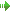 ACME RUBBER IND. CO. LTD.CHINAAL MAROOF TRADING CO LLCÂ UAEBEST CHOICE INTERNATIONAL TRADE CO., LTD.CHINABRAKES TANZANIA LIMITEDÂ TANZANIACROWN BRAKES, A UNIT OF CROWN IMPEX HOUSEINDIAFEBEST GMBHGERMANYGARIMA GLOBAL PVT. LTD.Â INDIAGEW RADIATORS INDIA PVT. LTD.INDIAHPA-FAIPITALYKING MA AUTO SPARE PARTS LTDTANZANIAMONEEF AL-NAHDI HOLDING COMPANYSAUDI ARABIAMWS AUTOCHEMIE GMBHGERMANYNATIONAL ENGINEERING INDUSTRIES LTD. (NBC BEARINGS)Â INDIAORYX LUBES & GREASES LTD FZCUAEPARAM AUTOMOTIVEINDIAPOWERTECH AFRICASOUTH AFRICAROBERT BOSCHTANZANIARUBBER INTERTRADE CO., LTD.THAILANDSYSTEMS & TECHNOLOGY CORP.TAIWANZHEJIANG SANMEN MACHENG AUTO PARTS CO., LTD.Â CHINAAPPLIED DB INDUSTRIAL CO., LTDTHAILANDCTP GMBHGERMANYGLOBAL WIN VEHICLE CO., LTDÂ CHINAGOLDEN RISING AUTO PARTS TRADING CO., LTDÂ CHINAGUANGZHOU VKAN CERTIFICATION AND TESTING CO., LTDCHINAGUANGZHOU WAI KAR AUTO PARTS TRADING CENTRE CO., LTDÂ CHINAJIANGSU SINSKI SONIK MOTOR TECHNOLOGY CO., LTDCHINALANDMARK INTERNATIONAL AUTO SPARE PARTS TRADING LLCUAELEYLAND EXPORTS LTDUKOMEGA GROUP OF INDUSTRIESPAKISTANSANDEEP AXLES PVT. LTD.     INDIASHANGHAI AILE PETROLEUM EQUIPMENT MFG. CO., LTDCHINASHIELD AUTOMOTIVEÂ SOUTH AFRICASHRIRAM PISTONS & RINGS LTDINDIATIA GB LTDUKZANZIBAR SPARES CENTRETANZANIAZHENGXING WHEEL GROUP CO., LTDCHINADEAUTO GROUPTANZANIADELFIN GROUPRUSSIADRIVESHAFT PARTSSOUTH AFRICAGUANGZHOU DAYANG MOTORCYCLE CO., LTDCHINALEADERQUIPSOUTH AFRICAMEDITERRANEAN TRADE FOR PAINTS CO.Â EGYPTPARTS PLUS INDUSTRIAL CO. LTD.CHINAYOG AUTOMOBILE PARTS CO., LTD.CHINABAJAJ AUTO LTD.INDIARAHIMAFROOZ GLOBATT LTD.BANGLADESHCHANGZHOU GUOSHI VEHICLE ACCESSORIES CO.,LTD.CHINAGUANGZHOU YIFENG AUTO PARTS MANUFACTURING CO.,LTDCHINAJIANGSU DONGXING AUTO DECORATIONS CO.,LTDCHINAJINGZHOU JINGFU AUTO PARTS CO.,LTDCHINAZHEJIANG DAOMING OPTICS &CHEMICAL CO,.LTDCHINAZHEJIANG LANFENG MACHINE CO.,LTDCHINAAUTO SAFETY INNOVATIONSSOUTH AFRICACONTROL INSTRUMENTSSOUTH AFRICAHENRED FRUEHAUF TRAILERSSOUTH AFRICASHENZHEN GOOD TIMES SPECIAL-TRAILER CO LTDP.R.CHINAARABIAN PETROLEUM SUPPLY COMPANYSAUDI ARABIABANDENGROOTHANDEL MAST B.VNETHERLANDSCANTER LUBE OIL LLCUAEINTERCONTINENTAL GREASE & LUB MFGUAECYRUS INTERNATIONAL LLCUAEA.J.BROOM ROAD PRODUCCTS (PTY)LTD.SOUTH AFRICAAL KAWEER TEC GENERAL TRADINGUAEAL RAHALA TRADING CO.L.L.C.UAEAL SAFAN AUTO SPARE PARTS CO LTD.UAEBALEV LTDBULGARIABEISSBARTH GMBH AUTOMOBILE SERVICEGERATEGERMANYYAZD TIREIRANCHEMIFORWARD TYRES TRADINGUAEEASTMAN INDUSTRIAL COMPANYINDIAELECTROPRECEZIAROMANIAFAG AUTOMOTIVESOUTH AFRICAGIM FATT AUTO SUPPLIES SDN. BHDMALAYSIAHONGYANG GROUP CO., LTDCHINAKAPCI COATINGSEGYPTLONGLIFE EXHAUST AND TUBESOUTH AFRICAMOPISAN MOTOR GOMLEK PISTON SAN VE TIC. A.S.TURKEYMRF LTD.INDIANORTH AMERICAN DIESAL INDUSTRIESUSAOPTIMUM TRADING FZ CO.UAEPARS TIRE CO.IRANPIONEER SMITH GROUPUAESHRIRAM PISTONS & RINGS LTDINDIASUPREME PRESSFABINDIASWISS AUTO PRODUCTSINDIATES CAR SRLITALYTRIUMPH EXPOLINK TRADING LLCU.A.EUNIPATCH RUBBER LIMITEDINDIAVERTEXCEL DIESELECTRA S.P.A.ITALYFuar AdiTahsis edilen m2M2 Birim Bedeli  (Dolar-$)M2 Birim Bedeli  (Dolar-$)Toplam Tutar (Dolar-$)……………… m2         …….. $         …….. $……….……………… $Ödeme ŞekliÖdeme ŞekliÖdeme ŞekliÖdeme ŞekliÖdeme  ..../..../.....   -  Peşin(Toplam katılım bedelinin % 50’lik bölümü Fuara başvuru esnasında)Ödeme  ..../..../.....   -  Peşin(Toplam katılım bedelinin % 50’lik bölümü Fuara başvuru esnasında)2. Ödeme (Toplam katılım bedelinin bakiye %50’lık bölümü fuar açılış tarihini müteakip iki ay içerisinde )2. Ödeme (Toplam katılım bedelinin bakiye %50’lık bölümü fuar açılış tarihini müteakip iki ay içerisinde ).............................  ($).............................  ($)……..........................  ($)……..........................  ($)